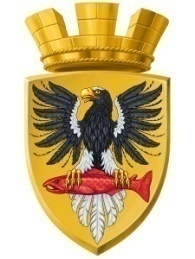 МУНИЦИПАЛЬНОЕ ОБРАЗОВАНИЕ«ЕЛИЗОВСКОЕ ГОРОДСКОЕ ПОСЕЛЕНИЕ»Собрание депутатов Елизовского городского поселенияВТОРОЙ СОЗЫВ, ВОСЕМНАДЦАТАЯ  СЕССИЯРЕШЕНИЕ  № 411г. Елизово                                                                                                    19 февраля 2013 годаРассмотрев проект муниципального  нормативного правого акта «О внесении изменений в «Положение по сносу, вывозу киосков, павильонов, сооружений или их частей, самовольно установленных, возведенных, бесхозяйных (брошенных), а также оставленных по окончании права пользования земельными участками на территории Елизовского городского поселения»,  руководствуясь Уставом Елизовского городского поселения, в соответствии с  положениями нормативного правового акта Елизовского городского поселения №40–НПА от 20.04.2012 «Правила благоустройства и содержания территории Елизовского городского поселения»     Собрание депутатов Елизовского городского поселения РЕШИЛО:Принять муниципальный нормативный правовой акт «О внесении изменений в « Положение по сносу, вывозу киосков, павильонов, сооружений или их частей, самовольно установленных, возведенных, бесхозяйных (брошенных), а также оставленных по окончании права пользования земельными участками на территории Елизовского городского поселения». Направить муниципальный нормативный правовой акт «О внесении изменений в « Положение по сносу, вывозу киосков, павильонов, сооружений или их частей, самовольно установленных, возведенных, бесхозяйных (брошенных), а также оставленных по окончании права пользования земельными участками на территории Елизовского городского поселения» Главе Елизовского городского поселения для подписания и опубликования (обнародования).Глава Елизовского городского поселения-председатель Собрания депутатовЕлизовского городского поселения                                               А.А. ШергальдинМуниципальный нормативный правовой актО внесении изменений в «Положение по сносу, вывозу киосков, павильонов, сооружений или их частей, самовольно установленных, возведенных, бесхозяйных (брошенных), а также оставленных по окончании права пользования земельными участками на территории Елизовского городского поселения» Принят Решением Собрания депутатов Елизовского городского поселения№411 от 19 февраля 2013 годаСтатья 1.Внести в муниципальный нормативный правой акт  «Положение по сносу, вывозу киосков, павильонов, сооружений или их частей, самовольно установленных, возведенных, бесхозяйных (брошенных), а также оставленных по окончании права пользования земельными участками на территории Елизовского городского поселения», принятый Решением Собрания депутатов Елизовского городского поселения от 28.09.2007 №269,  следующие изменения:1. В пункте 1.6.2. части 1.6 исключить слова «блокированное с остановкой общественного транспорта»;2. В пункте 1.6.3. части 1.6 исключить слова «блокированное с остановкой общественного транспорта»;3.  Часть 1.6 дополнить пунктом 1.6. 12 «1.6.12. Металлический гараж -  нестационарный объект, предназначенный для укрытия автотранспортного средства»;4. В части 2.1слова «Комитет по управлению имуществом» заменить словами «отдел имущественных отношений»;5. В части 2.7 слова «Комитет по управлению имуществом» заменить словами «отдел имущественных отношений»;6. В части 2.9 слова «Комитет по управлению имуществом» заменить  словами «отдел имущественных отношений»;7. В части 3.1 слова «Комитет по управлению имуществом » заменить словами  «отдел имущественных отношений»;8. В части 3.12  слова «Комитет по управлению имуществом » заменить словами  «отдел имущественных отношений»; 9. В части 2.3 слова «Главы Елизовского городского поселения» заменить  словами «Главы администрации Елизовского городского поселения»;10. В части 2.9 слова «Главы Елизовского городского поселения» заменить  словами «Главы администрации Елизовского городского поселения»;11.  В части  2.17 слова «Главы Елизовского городского поселения» заменить  словами «Главы администрации Елизовского городского поселения»;12.  В части  2.20 слова «Главы Елизовского городского поселения» заменить  словами «Главы администрации Елизовского городского поселения»;13. В части  3.1  слова «Главы Елизовского городского поселения» заменить  словами «Главы администрации Елизовского городского поселения»;14. В абзаце 5 части 3.1 слова «участковые инспекторы ОВД Елизовского муниципального района» заменить словами «участковые инспекторы Елизовского МОВД»;15. Абзац 6 части 3.1 изложить в следующей редакции: «представители Отдела полиции общественной безопасности Елизовского МОВД».Статья 2.Настоящий муниципальный нормативный правовой акт вступает в силу  со дня официального опубликования  (обнародования).Глава Елизовского городского поселения                                  А.А. Шергальдин№ 86-НПА      « 22 »  февраля  2013 годаО принятии муниципального нормативного правового акта «О внесении изменений в «Положение по сносу, вывозу киосков, павильонов, сооружений или их частей, самовольно установленных, возведенных, бесхозяйных (брошенных),  а также оставленных по окончании права пользования земельными участками на территории Елизовского городского поселения»